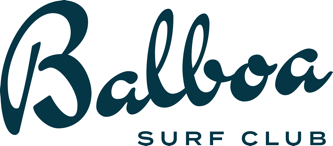 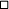 Applicant InformationApplicant InformationApplicant InformationApplicant InformationApplicant InformationApplicant InformationApplicant InformationApplicant InformationFirst NameFirst NameLastLastLastLastM.I.DateStreet AddressStreet AddressStreet AddressStreet AddressStreet AddressStreet AddressApartment/Unit #Apartment/Unit #CityCityStateStateStateStateZipZipPhonePhoneE-mailE-mailE-mailE-mailE-mailE-mailPosition Applying forPosition Applying forPosition Applying forPosition Applying forPosition Applying forPosition Applying forPosition Applying forPosition Applying forDate AvailableDate AvailableSchedule RequirementsSchedule RequirementsSchedule RequirementsSchedule RequirementsSchedule RequirementsSchedule RequirementsAre you legally eligible to work in the U.S.? Yes  No Are you legally eligible to work in the U.S.? Yes  No Are you legally eligible to work in the U.S.? Yes  No Are you legally eligible to work in the U.S.? Yes  No Are you legally eligible to work in the U.S.? Yes  No Are you legally eligible to work in the U.S.? Yes  No Are you legally eligible to work in the U.S.? Yes  No Are you legally eligible to work in the U.S.? Yes  No Are you 18 years or older? Yes  No Are you 18 years or older? Yes  No Are you 18 years or older? Yes  No Are you 18 years or older? Yes  No Are you 18 years or older? Yes  No Are you 18 years or older? Yes  No Are you 18 years or older? Yes  No Are you 18 years or older? Yes  No Have you ever been convicted of a felony? Yes	No	If yes, explain.Have you ever been convicted of a felony? Yes	No	If yes, explain.Have you ever been convicted of a felony? Yes	No	If yes, explain.Have you ever been convicted of a felony? Yes	No	If yes, explain.Have you ever been convicted of a felony? Yes	No	If yes, explain.Have you ever been convicted of a felony? Yes	No	If yes, explain.Have you ever been convicted of a felony? Yes	No	If yes, explain.Have you ever been convicted of a felony? Yes	No	If yes, explain.EducationEducationEducationEducationEducationEducationEducationEducationHigh SchoolHigh SchoolHigh SchoolHigh SchoolHigh SchoolHigh SchoolHigh SchoolHigh SchoolFrom	ToDid you graduate? Yes  No Did you graduate? Yes  No Did you graduate? Yes  No Extra-curriculumExtra-curriculumExtra-curriculumExtra-curriculumCollegeCollegeCollegeCollegeCollegeCollegeCollegeCollegeFrom	ToDid you graduate? Yes No Did you graduate? Yes No Did you graduate? Yes No DegreeDegreeDegreeDegreeOtherOtherOtherOtherOtherOtherOtherOtherFrom	ToDid you graduate? Yes No Did you graduate? Yes No Did you graduate? Yes No DegreeDegreeDegreeDegreeEmployment HistoryEmployment HistoryEmployment HistoryEmployment HistoryEmployment HistoryEmployment HistoryEmployment HistoryEmployment HistoryCompanyCompanyCompanyFrom	ToFrom	ToFrom	ToFrom	ToFrom	ToAddressAddressAddressPhone #Phone #Phone #Phone #Phone #SupervisorSupervisorSupervisorPositionsPositionsPositionsPositionsPositionsMay we contact? Yes  No May we contact? Yes  No May we contact? Yes  No May we contact? Yes  No May we contact? Yes  No May we contact? Yes  No May we contact? Yes  No May we contact? Yes  No CompanyCompanyCompanyFrom	ToFrom	ToFrom	ToFrom	ToFrom	ToAddressAddressAddressPhone #Phone #Phone #Phone #Phone #SupervisorSupervisorSupervisorPositionsPositionsPositionsPositionsPositionsMay we contact? Yes  No May we contact? Yes  No May we contact? Yes  No May we contact? Yes  No May we contact? Yes  No May we contact? Yes  No May we contact? Yes  No May we contact? Yes  No CompanyCompanyCompanyFrom	ToFrom	ToFrom	ToFrom	ToFrom	ToAddressAddressAddressPhone #Phone #Phone #Phone #Phone #SupervisorSupervisorSupervisorPositionsPositionsPositionsPositionsPositionsMay we contact? Yes  No May we contact? Yes  No May we contact? Yes  No May we contact? Yes  No May we contact? Yes  No May we contact? Yes  No May we contact? Yes  No May we contact? Yes  No Disclaimer and SignatureDisclaimer and SignatureDisclaimer and SignatureDisclaimer and SignatureDisclaimer and SignatureDisclaimer and SignatureDisclaimer and SignatureDisclaimer and SignatureI certify that the information contained in this application is correct to the best of my knowledge. I understand that to falsify information is grounds for refusing to hire me, or for discharge should I be hired.I authorize any person, organization or company listed on this application to furnish you any and all information concerning my previous employment, education and qualifications for employment. I also authorize you to request and receive such information.In consideration for my employment, I agree to abide by the rules and regulations of the company, which rules may be changed, withdrawn, added or interpreted at any time, at the company’s sole option and without prior notice to me.I also acknowledge that my employment may be terminated, or any offer or acceptance of employment withdrawn, at any time, with or without cause, and with or without prior notice at the option of the company or myself.I certify that the information contained in this application is correct to the best of my knowledge. I understand that to falsify information is grounds for refusing to hire me, or for discharge should I be hired.I authorize any person, organization or company listed on this application to furnish you any and all information concerning my previous employment, education and qualifications for employment. I also authorize you to request and receive such information.In consideration for my employment, I agree to abide by the rules and regulations of the company, which rules may be changed, withdrawn, added or interpreted at any time, at the company’s sole option and without prior notice to me.I also acknowledge that my employment may be terminated, or any offer or acceptance of employment withdrawn, at any time, with or without cause, and with or without prior notice at the option of the company or myself.I certify that the information contained in this application is correct to the best of my knowledge. I understand that to falsify information is grounds for refusing to hire me, or for discharge should I be hired.I authorize any person, organization or company listed on this application to furnish you any and all information concerning my previous employment, education and qualifications for employment. I also authorize you to request and receive such information.In consideration for my employment, I agree to abide by the rules and regulations of the company, which rules may be changed, withdrawn, added or interpreted at any time, at the company’s sole option and without prior notice to me.I also acknowledge that my employment may be terminated, or any offer or acceptance of employment withdrawn, at any time, with or without cause, and with or without prior notice at the option of the company or myself.I certify that the information contained in this application is correct to the best of my knowledge. I understand that to falsify information is grounds for refusing to hire me, or for discharge should I be hired.I authorize any person, organization or company listed on this application to furnish you any and all information concerning my previous employment, education and qualifications for employment. I also authorize you to request and receive such information.In consideration for my employment, I agree to abide by the rules and regulations of the company, which rules may be changed, withdrawn, added or interpreted at any time, at the company’s sole option and without prior notice to me.I also acknowledge that my employment may be terminated, or any offer or acceptance of employment withdrawn, at any time, with or without cause, and with or without prior notice at the option of the company or myself.I certify that the information contained in this application is correct to the best of my knowledge. I understand that to falsify information is grounds for refusing to hire me, or for discharge should I be hired.I authorize any person, organization or company listed on this application to furnish you any and all information concerning my previous employment, education and qualifications for employment. I also authorize you to request and receive such information.In consideration for my employment, I agree to abide by the rules and regulations of the company, which rules may be changed, withdrawn, added or interpreted at any time, at the company’s sole option and without prior notice to me.I also acknowledge that my employment may be terminated, or any offer or acceptance of employment withdrawn, at any time, with or without cause, and with or without prior notice at the option of the company or myself.I certify that the information contained in this application is correct to the best of my knowledge. I understand that to falsify information is grounds for refusing to hire me, or for discharge should I be hired.I authorize any person, organization or company listed on this application to furnish you any and all information concerning my previous employment, education and qualifications for employment. I also authorize you to request and receive such information.In consideration for my employment, I agree to abide by the rules and regulations of the company, which rules may be changed, withdrawn, added or interpreted at any time, at the company’s sole option and without prior notice to me.I also acknowledge that my employment may be terminated, or any offer or acceptance of employment withdrawn, at any time, with or without cause, and with or without prior notice at the option of the company or myself.I certify that the information contained in this application is correct to the best of my knowledge. I understand that to falsify information is grounds for refusing to hire me, or for discharge should I be hired.I authorize any person, organization or company listed on this application to furnish you any and all information concerning my previous employment, education and qualifications for employment. I also authorize you to request and receive such information.In consideration for my employment, I agree to abide by the rules and regulations of the company, which rules may be changed, withdrawn, added or interpreted at any time, at the company’s sole option and without prior notice to me.I also acknowledge that my employment may be terminated, or any offer or acceptance of employment withdrawn, at any time, with or without cause, and with or without prior notice at the option of the company or myself.I certify that the information contained in this application is correct to the best of my knowledge. I understand that to falsify information is grounds for refusing to hire me, or for discharge should I be hired.I authorize any person, organization or company listed on this application to furnish you any and all information concerning my previous employment, education and qualifications for employment. I also authorize you to request and receive such information.In consideration for my employment, I agree to abide by the rules and regulations of the company, which rules may be changed, withdrawn, added or interpreted at any time, at the company’s sole option and without prior notice to me.I also acknowledge that my employment may be terminated, or any offer or acceptance of employment withdrawn, at any time, with or without cause, and with or without prior notice at the option of the company or myself.SignatureSignatureSignatureSignatureSignatureDateDateDate